ПриложениеИмитация камня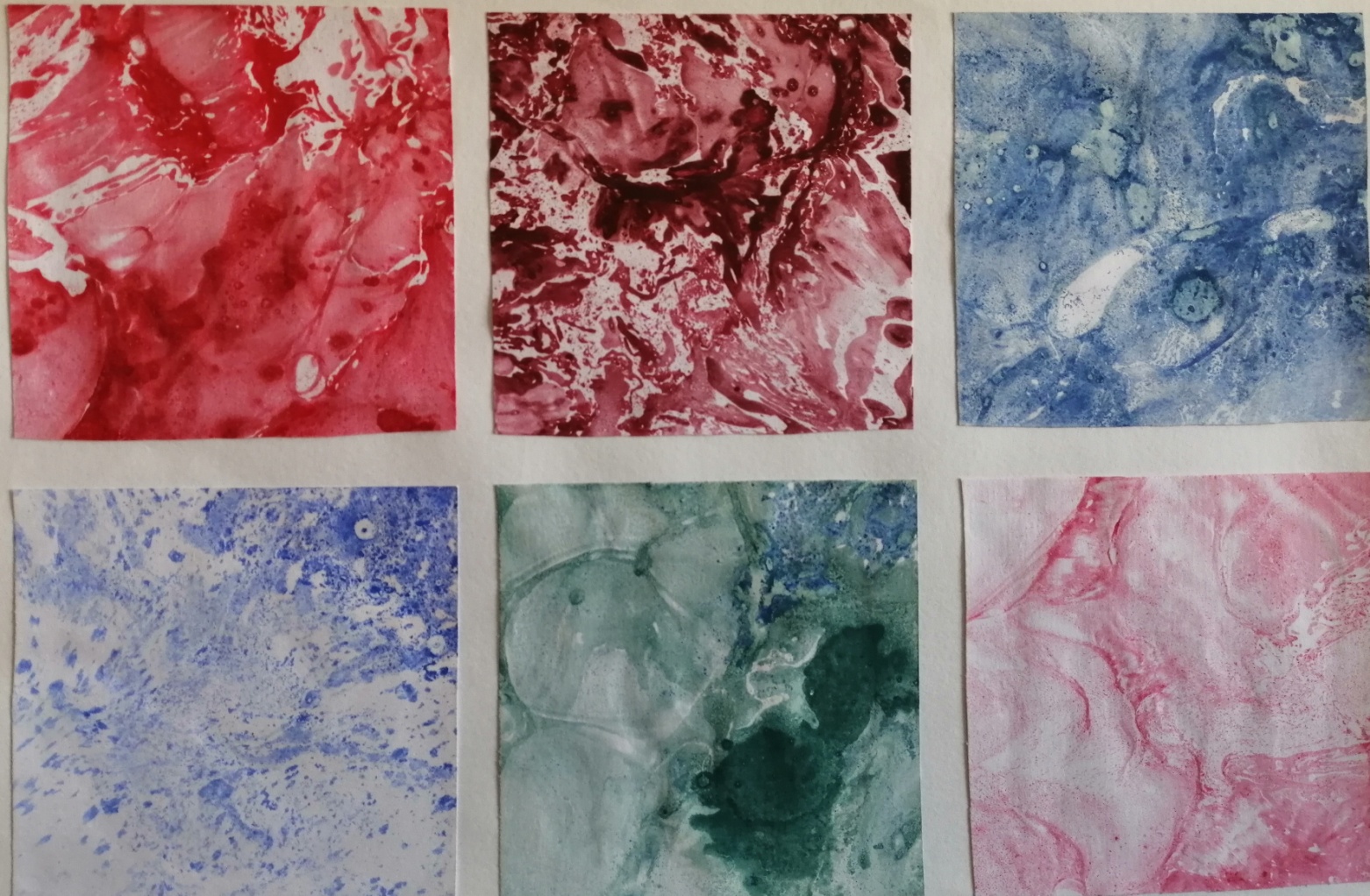 Имитация естественных природных материалов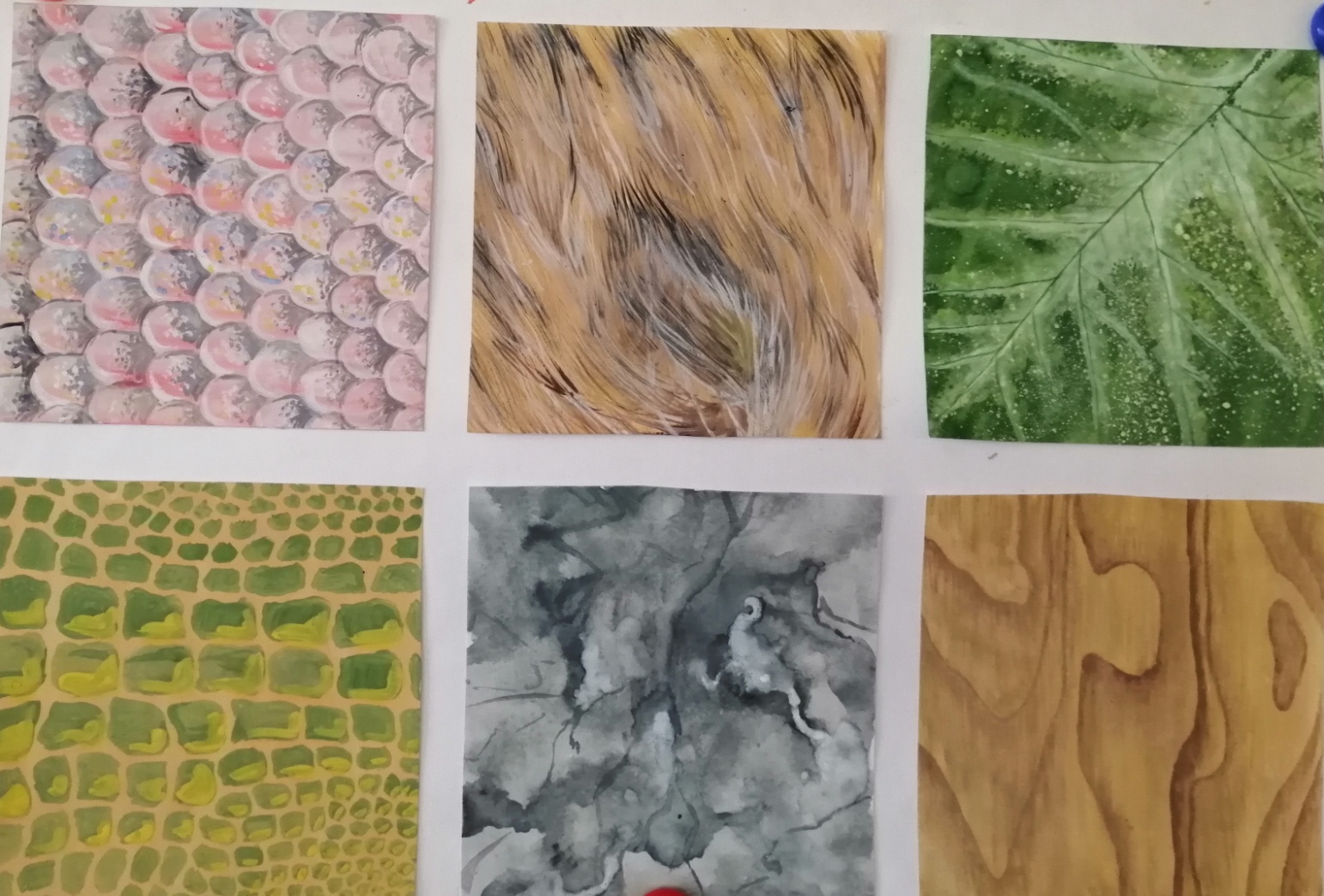 Имитация искусственных  материалов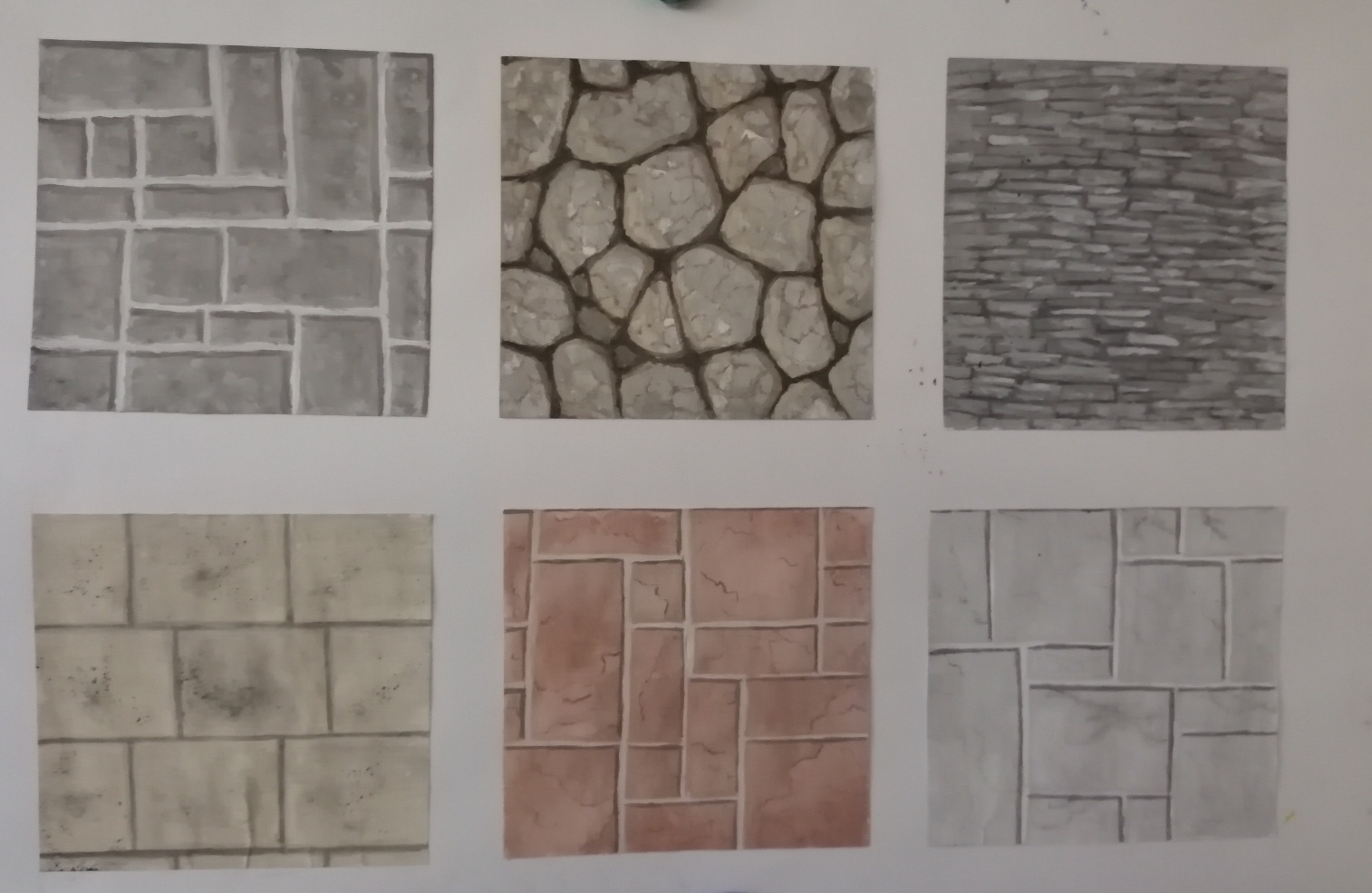 